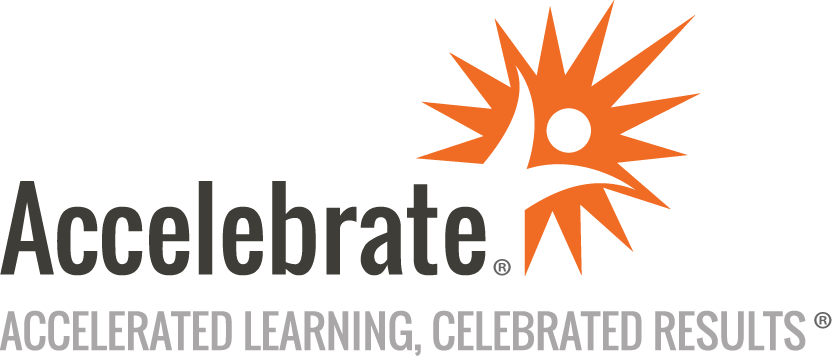 Introduction to WebAssemblyCourse Number: SCRPT-186
Duration: 3 daysOverviewThis Introduction to WebAssembly training gives attendees a comprehensive overview of the present and future of WebAssembly and prepares them to embrace the promise of standards-based, safe, fast, and portable code. Students learn how WebAssembly solves many of the problems facing client-side web development, while still allowing freedom of technology choice.PrerequisitesFamiliarity with modern HTML, CSS, and JavaScript development is presumed.MaterialsAll WebAssembly training students receive comprehensive courseware.Software Needed on Each Student PCSoftware for each delivery is determined based on the client’s preferred environment and choice of either Rust or C/C++ as the development language for class.ObjectivesUnderstand the purpose and consequences of WebAssembly's designUnderstand how it differs from other attempts to create safe, fast and portable codeLeverage the elements of the Minimum Viable Product (MVP) WebAssembly platformNavigate the structure and elements of WebAssembly modulesUse various tools in the WebAssembly ecosystemUnderstand the Wast text syntaxConvert between WASM and WASTLeverage the JavaScript APIExpose and call functions from WebAssemblyShare memory between modulesProvide dynamic linking between modulesConvert legacy code to WebAssemblyWork with C/C++Work with RustWork with AssemblyScriptWork inside and outside the browserUnderstand how WASI provides portability and security for applicationsUnderstand how the WebAssembly ecosystem is evolvingOutlineIntroductionHistory of safe, fast, portable initiativesNaCL/PNaCLAsm.jsPath to WebAssembly StandardsMinimum Viable Product An overview of the version supported by all major browsers and NodeWAST and WASM WebAssembly formatsConverting between the formatsWebAssembly Modules Structural elementsWebAssembly Memory Reading and Writing to Shared MemoryInitializing and Growing MemoryWebAssembly Tables Invoking methods dynamicallyWorking with C/C++Porting Legacy CodeWorking with RustWebAssembly in the Server Working with Node and DenoWorking with AssemblyScriptWebAssembly System Interface (WASI) IntroductionPortabilitySecurityWAPMWebAssembly Green Field ProjectsThe Future Emerging topicsConclusion